Mud Bogs Rules and Regulations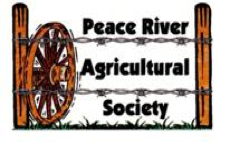 Agricultural Society GroundsTwo runs per classBEST 3 of 4 runs kept. Fastest average time wins, if truck doesn’t make 200ft, measurements will be taken from center of farthest front hubNo more than 2 drivers per truck per class   Drivers must be ready to run. If not ready in 5 minutes of previous truck stopping and/or clearing the pit, driver will be bumped back at pit boss’ discretion.  If unable to run truck is disqualified.First truck in each pit for each class will have the option to run again after the second truck has run. The second run will countTwo minute time limit in pit, unless stopped by officialsMaximum two adults (16 years or older) in vehicle while racingAll drivers and passengers must wear DOT approved helmet and use seatbeltNo backing up (automatic disqualification)No climbing pit walls (One tire out -automatic disqualification)Drivers will return from pits in safe manner (10 km/hr.  in pit area)No unnecessary driving in the pit or pit areaOnly driver, pit crew (one person), race vehicle, and one support vehicle in pit area.Open top vehicles must have roll-over protectionNo drinking in pit area – DRUNK DRIVERS WILL BE IMMEDIATELY DISQUALIFIED Pit officials have the right to suspend or disqualify any vehicleNo refundsFire extinguishers are not needed on your vehicle, extinguishers will be located inside pit areaVehicles must have front tow hook that is visible to the hook up crewMinimum age to race is 16, with valid driver’s licenseNo children inside pit at any time -  Minimum 16yrs inside pit (chain gang exception)No camping in pit areaIf you stall in the pit your time will stop, and your distance will be measured. Stopping to reengage transfer case or shift a gear is allowed, but if forward progress does not continue immediately, you will be flagged to stop.Any mouthing off to any of the officials, organizers, or helpers in general could result in disqualification from the competition.$50.00 complaint fee.  If you have a complaint you must come up with $50 cash, bring it to the pit boss. If it is a legitimate complaint, we will deal with it as best we can.All individuals are expected to conduct themselves in a mature manner.Tire size will be determined by factory markings, not by measured height (unless unmarked or unsure).Any vehicle equipped with nitrous oxide that is competing in a regular class must have the bottle removed. Judges will be checking at willAll vehicles must be inspected before entering No unsafe vehicle will be allowed to enterMust have proper seat belts and roll over protection (if applicable)All occupants in vehicle running nitrous oxide must wear a minimum of fire retardant coveralls. It is highly recommended to wear a fire proof SFI rated suit or pants/jacketAny vehicle running NOS will have ONE occupant onlyAny vandalism of any vehicle or property will result in immediate and permanent disqualificationThe judges and organizers of this event reserve the right to modify, change, or omit any of the above rules at any given time as they see fit. This will be done for reasons of safety, fairness, or legitimate complaint.You will run your vehicle at your own risk, no event organizers, event staff, pit crew, or spectator will be held liable for any damage that may occur to your vehicle or yourself.                                                                                  Classes100 Stock: Up to and including 33’’ Approved D.O.T tires Only-Stock trucks (No Ags, cuts, paddles) No MODS, nitrous, boost, alcohol250 Stock: Up to and including 35’’ Approved D.O.T tires Only– up to 3 bolt-ons (Not including lift)No Ags, cuts, paddles (No nitrous, boost, alcohol)400 Open: Up to and including 35” Approved D.O.T. tires, Cuts & Ags- No Paddles (No nitrous, boost, alcohol)500 Modified: Up to and including 39.5’’Approved D.O.T tires – No Ags, cuts, paddles (No nitrous, boost, alcohol)600 Super Mod: Up to and including 44’’Approved D.O.T tires- No Ags, cuts, paddles (No nitrous, boost, alcohol)750 Open:  Any D.O.T or Ag tire (No paddles) (No Nitrous, boost, alcohol)800 Unlimited:  Paddles, Ags, Cuts (Anything goes)ATV Stock: 200-800 CC No power adders. Could be a winner takes all if entries are lowATV OPEN: 800+ CC Power adders allowedJUNIOR QUADS: 0-200 CC- parents must sign waiver form. Parents must be present at time of run. Entering this class: You will still be expected to stay out of pit area, even with an adult- with the exception of your runNo tire chains permitted, CUT tires will be bumped up one class, fuel tanks must be secured, brakes must work, No loose objects in cab or box. Helmets, and seatbelts must be worn when racing. Pit speed limit is 10 KMH. Diesel engines with factory turbochargers are permitted. Nochildren in the pit area. Tech inspection will be done before the race to make sure everyone is safe                                                                                                                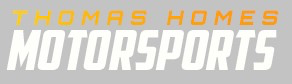 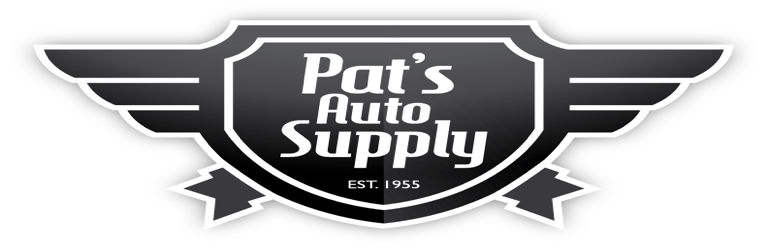 